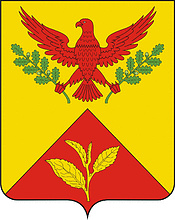                                              ПОСТАНОВЛЕНИЕадминистрации Шаумянского сельского поселенияТуапсинского районаот  02.10.2017                                                                     №94с. ШаумянОб утверждении постоянно действующего Попечительского совета по вопросам похоронного дела при администрации Шаумянского сельского поселения Туапсинского района	В соответствии с Федеральным законом от 12 января 1996 года № 8 – ФЗ «О погребении и похоронном деле», Законом Краснодарского края от 4 февраля 2004 года № 666 – КЗ «О погребении и похоронном деле в Краснодарском крае», уставом Шаумянского сельского поселения Туапсинского района,   п о с т а н о в л я ю :	 1. Создать Попечительский совет по вопросам похоронного дела при администрации Шаумянского сельского поселения Туапсинского района и утвердить его состав (приложение №1).	2. Утвердить Положение о Попечительском совете по вопросам похоронного дела при администрации Шаумянского сельского поселения Туапсинского района (приложение №2).3. Контроль за исполнением настоящего постановления оставляю за собой.4. Постановление  вступает в силу с момента его обнародованияИсполняющий обязанности главы Шаумянского сельского поселенияТуапсинского района                                                                     М.В.Мирджанов                                                                                          ПРИЛОЖЕНИЕ №1                                                                              к  постановлению администрации                                                                             Шаумянского сельского поселения                                                                                          Туапсинского района                                                                                          от  02.10.2017  №94СОСТАВпостоянно действующего Попечительского совета по вопросам похоронного дела при администрации Шаумянского сельского поселения Туапсинского района Председатель попечительского совета: Селвиян Кеворк Мнацаканович - председатель ТОС-1  с. Шаумян,Заместитель председателя попечительского совета: Абиянин Крикор Мардиросович – председатель ТОС-2  с. Шаумян,Секретарь Попечительского совета Савченко Джулета АкоповнаЧлены Попечительского совета:Оганесян Владимир Степанович – председатель Совета ветеранов Шаумянского сельского поселения Дьячкова Наталья Владимировна -председатель ТОС п. ГорныйКовальногих Галина Николаевна -председатель ТОС х.Островская Щель,Каракян Ованес Мисакович - председатель ТОС с. Садовое и х.Крайняя Щель,Косян Атам Амбарцумович - председатель ТОС х.Афанасьевский ПостикКраснова Елена Геннадьевна - председатель ТОС с Навагинское,Руденко Светлана Ивановна - председатель ТОС х.Шубинка.Ведущий специалист администрацииШаумянского сельского поселенияТуапсинского района                                                               З.П.Петрова                                                                                          ПРИЛОЖЕНИЕ №2                                                                              к  постановлению администрации                                                                             Шаумянского сельского поселения                                                                                          Туапсинского района                                                                                           от  02.10.2017  №94ПОЛОЖЕНИЕо Попечительском совете по вопросам похоронного дела при администрации Шаумянского сельского поселения Туапсинского района1.Настоящее Положение регламентирует деятельность Попечительского совета по вопросам похоронного дела при администрации Шаумянского сельского поселения Туапсинского района (далее - Попечительский совет).2.Попечительский совет является постоянно действующим совещательным органом и содействует исполнению и соблюдению положений законодательства о погребении и похоронном деле.3.Попечительский совет руководствуется в своей деятельности Конституцией Российской Федерации, федеральными конституционными законами, указами и распоряжениями Президента Российской Федерации, постановлениями и распоряжениями Правительства Российской Федерации, законами Краснодарского края, постановлениями и распоряжениями губернатора Краснодарского края, постановлениями администрации Краснодарского края, постановлениями и распоряжениями главы муниципального образования Туапсинский район, настоящим Положением.4.Попечительский совет осуществляет следующие функции:общественный контроль за деятельностью в сфере похоронного дела и за соблюдением прав граждан и предоставлением им гарантий, предусмотренных законодательством о погребении и похоронном деле;изучение состояния похоронного дела в Шаумянском сельском поселении Туапсинского района;рассмотрение вопросов формирования и реализации государственной политики в сфере похоронного дела;рассмотрение и подготовка предложений по улучшению похоронного обслуживания и организация новых мест погребения; содействие созданию специализированных служб по вопросам похоронного дела; разработка рекомендаций по организации похоронного дела на территории Шаумянского сельского поселения Туапсинского района.5.Попечительский совет имеет право:запрашивать и получать в установленном порядке от территориальных подразделений органов государственной власти Краснодарского края, органов местного самоуправления Шаумянского сельского поселения Туапсинского района, общественных объединений, а также иных организаций необходимую информацию по вопросам своей деятельности;приглашать на свои заседания представителей органов местного самоуправления Шаумянского сельского поселения Туапсинского района, осуществляющих деятельность в сфере похоронного дела, общественных и религиозных организаций и других организаций граждан;привлекать для дачи разъяснений, консультаций при подготовке заключений по отдельным вопросам похоронного дела специалистов, экспертов, а также представителей организаций, осуществляющих деятельность в сфере похоронного дела;информировать население об обсуждаемых Попечительским советом вопросах в средствах массовой информации.6.Персональный состав Попечительского совета  утверждается администрацией Шаумянского  сельского поселения Туапсинского района.7.Руководство деятельностью Попечительского совета осуществляет его председатель, а в его отсутствие - заместитель председателя.8.Председатель Попечительского совета:осуществляет непосредственное руководство деятельностью Попечительского совета;утверждает планы работы Попечительского совета, созывает его заседания, утверждает повестку дня заседаний, ведет заседания.9.Секретарь Попечительского совета:готовит материалы по вопросам повестки дня и проекты решений Попечительского совета;уведомляет членов Попечительского совета о предстоящем заседании;ведет протоколы заседаний Попечительского совета;направляет в адрес членов Попечительского совета копии протоколов и материалов.10. Приглашенные на заседание Попечительского совета лица имеют право выступать по рассматриваемому вопросу, вносить свои предложения и высказывать мнение по выносимому на голосование вопросу без права участия в голосовании.11.Работа Попечительского совета осуществляется в соответствии с планом, утверждаемом на заседании.12.Заседания Попечительского совета проводятся по мере необходимости, не реже одного раза в полгода и считаются правомочными, если на них присутствуют не менее половины от общего числа членов Попечительского совета.13.Решение Попечительского совета принимается большинством голосов присутствующих на заседании членов Попечительского совета и считается принятым, если за него проголосовали более половины участвующих в заседании. В случае равенства голосов решающим является голос председателя (председательствующего).14.На заседаниях Попечительского совета ведется протокол заседания, который подписывается председателем (председательствующим). В протоколе отражаются принятые Попечительским советом решения, которые носят рекомендательный характер.15.Организационно-техническое и информационное обеспечение деятельности Попечительского совета осуществляет администрация  Шаумянского  сельского поселения Туапсинского района.Ведущий специалист  администрацииШаумянского сельского поселения                                                   З.П.Петрова    